УДК 629.42.016.2/.5-592ОПРЕДЕЛЕНИЕ ЭНЕРГОЭФФЕКТИВНЫХ РЕЖИМОВ РАЗГОНА ПОЕЗДОВП.П. Петров1, И.И. Иванов2, С.С. Сидоров21ФГБОУ ВО «Ростовский государственный университет путей сообщения», г. Ростов-на-Дону, Россия2ОАО «РЖД», г. Москва, РоссияРежим разгона поезда характеризуется выбором правильного положения рукоятки контроллера машиниста в период пуска [1]. Машинист перед выбором режима разгона поезда должен учесть ... и т.д. [2]. Получена трехмерная поверхность (рис. 1), которая ...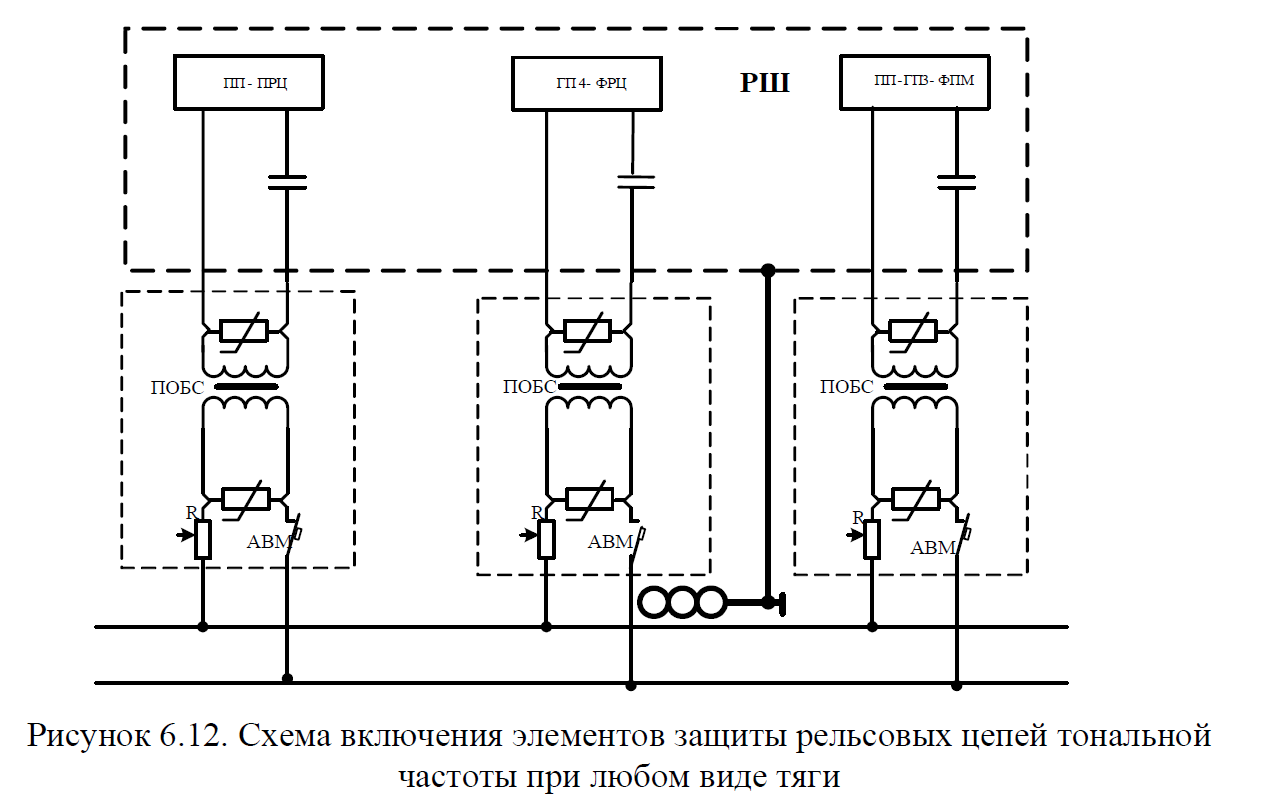 Рис. 1 – Схема включения элементов защиты рельсовых цепей тональной частоты при любом виде тягиПроцесс наведения напряжений на жилы магистральных кабелей представлен на рисунке 3.Таблица 1 – Сравнение поступивших заявок на грузоперевозку к объему выполненных заявокВ заключении следует отметить актуальность направлений исследования новых энергоэффективных режимов разгона поездовБиблиографический список1. Григорова, С.Р. О резонансном падении силы трения / С.Р. Григорова, Д.М. Толстой // Докл. АН СССР. – 1988. – Т.167, № 3. – С. 562-563.2. Петров, П.П. Энергоэффективные режимы движения поездов / П.П. Петров, И.И. Иванов // Сб. науч. трудов «Инновации на транспорта». – 2020. – С. 25-27. ДОПОЛНИТЕЛЬНЫЕ МАТЕРИАЛЫ К ДОКЛАДУ (отдельным файлом)УДК 629.42.016.2/.5-592ОПРЕДЕЛЕНИЕ ЭНЕРГОЭФФЕКТИВНЫХ РЕЖИМОВ РАЗГОНА ПОЕЗДОВПетров Петр ПетровичФГБОУ «Ростовский государственный университет путей сообщения»,344038, г. Ростов-на-Дону, пл. Ростовского Стрелкового Полка Народного Ополчения, 2,Д.т.н., доцент кафедры «Логистика и управление транспортными системами»,e-mail: petrov@rgups.ru…Аннотация: В статье говорится о необходимости развития экологических режимах разгона ….Ключевые слова: логистика, транспортировка…THE DEFINITION OF AN ENERGY EFFICIENT RE-PRESSES OF THE ACCELERATION OF THE TRAINPetrov Petr PetrovichRostov State Transport University344038, Rostov-on-Don, sq. Rostovskogo Strlkovogo Polka Narodnogo Opolcheniya, 2,Doctor of technical sciences, associate professor of the chair of «Logistics and Management of Transport Systems»e-mail: petrov@rgups.ru …Abstract: The article talks about the need for the development...Keywords: logistics, transportation…ГодКол-во поступивших заявокЗакрыто заявок201915251480202018241528202119721828